Collège Jean Charcot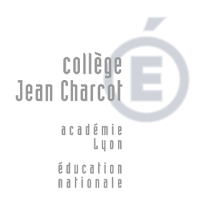 13 rue du Commandant Charcot : 04.72.38.81.81  Mail : ce.0691670r@ac-lyon.frSite Internet : http:// Charcot.etab.ac-lyon.frORAL DU DNB SESSION 2021Fiche méthodologique de l’élève de 3èmePour chaque EPI ou Parcours ou projetsIntitulé du projet de classe : La musique afro-américaineProblématique : Comment de nouveaux genres musicaux sont-ils nés du métissage des cultures depuis l’esclavage ?Objectifs : découverte et analyse des origines de la culture musicale afro-américaineDisciplines impliquées:MusiqueInclusion usage outils numériques : NONDescriptif succinctDepuis l’esclavage jusqu’à aujourd’hui, la musique afro-américaine est le fruit d’un métissage culturel qui a fait naître les styles musicaux les plus écoutés et influents du 20e siècle tout en offrant au monde le témoignage de sa culture et de son peuple : du gospel au rap en passant par le blues, le jazz, la soul et le funk.Œuvre étudiée :Black, Brown and White, Big Bill Bronzy, 1951Chants de travail du Burkina FasoChanson traditionnelle congolaiseWork-song et Gospelhttps://padlet.com/musiquecharcot/3sq2Compétences travailléesCompétences travaillées : D.1.4. : Connaître et comprendre les langages artistiques utilisésD.5. : Contextualiser une œuvre, l’analyser, comprendre les enjeux sociétauxRéalisation concrète / production finale :3e2, 3e3, 3e4 : Jouer une ligne de basse selon une grille de Blues au piano3e CHAM : Interpréter et improviser sur une grille de bluesBilan personnel : quelle a été ma démarche pendant le projet ? Quelles nouvelles connaissances etcompétences est-ce que je pense maintenant maîtriser ?